BIACORE (3000, GE Healthcare)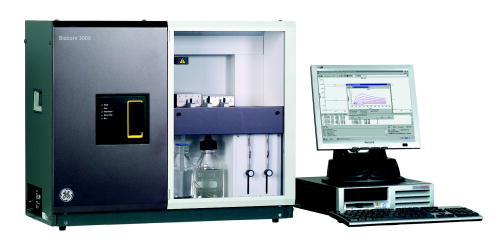 Specifications: 1. Concentration measurement (For analysis times <15 minutes, precision ≤5% CV dose)High molecular weight analytes (104 -106 g/mole)a. Direct assay typically 10-5 - 10-9 Mb. Sandwich assay typically 10-3 - 10-11 MLow molecule weight analytes ( <5000 g/mole)Inhibition assay typically 10-3 - 10-9 M2. Affinity measurements at equilibriumKA typically 104 - 1011 M-13. Kinetic measurementsHigh molecular weight analytes (104 -106 g/mole)Ka: typically 103 - 107 M-1 s-1 and kd : typically 10-1 - 5 × 10-6 s-14. Detection UnitLight source LED (Light Emitting Diode)Wavelength 760 nm; Band width < 5 nm; Refractive index range 1.33-1.40 (0-70,000 RU)Baseline drift typically < ±0.3 RU/minute5. Data outputNoise typically < 0.3 RU RMS (10 Hz) : < 0.1 RU RMS (1 Hz)Temperature range 4 - 40 °C (not lower than 20 °C below ambient temperature)Temperature stability Better than ±3 × 10-3 °C/minTemperature accuracy < ±0.5 °C (entire temp. range): < ±0.1 °C at 25 °C6. PumpsFlow rate range 1-5000 µl/min: (1-100 µl/min user-controlled) at an Increments Steps of 1 µl/minFlow rate accuracy < ±2%: (1-100 µl/min, liquid at 25°C)Flow rate precision < 1%: (1-100 µl/min, liquid at 25°C)Pressure range < 0.2 MPa7. Integrated µ-Fluidic Cartridge (IFC)Flow cells number:  4Injection volume to flow cell : 5 -750 µl, steps of 1 µlSample loop capacity 120 µl8. AutosamplerDispensing volume range 5-500 µl (including air segment)Increments Steps of 1 µlAccuracy < 1% deviation for volumes ≥50 µlPrecision50 µl < 0.4% CV and 5 µl < 2% CVAccessoriesAutosample vial kitGlass vials 16mmPlastic vials and cap 2mlPlastic vials 7mm